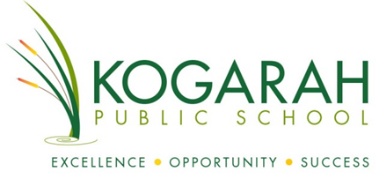                            P&C Meeting 13th March 2019 – Principal’s ReportWelcome to 2019We are well into Term 1 and all the students and their teachers have settled into their routines. Our current student population is at 465 students which brings us to 19 classes for this year. We are still awaiting Council Approval for the installation of the demountable that will house 1/2G with Mrs Ghattas. Multiple phone calls and emails have been made to speed up this process. It is anticipated that this will be completed for the start of Term 2. Meet the Teacher BBQ:This year we trialled a Meet the Teacher BBQ as a way of bringing the school community together. There were more than 40% of families in attendance. Of those families who attended, we received very positive feedback mainly stating that it is was a great opportunity to speak to all teachers and other parents in a relaxed atmosphere and allowed flexibility in the time that parents could attend. The total cost of the BBQ was $558. Woolworths granted the school a $100 donation reducing the cost to $458.KPS Coffee Club:This year we have introduced a Coffee Club which will be held in Week 6 of every term. Our first was held last Thursday and had 47 parents in attendance. The school captains got the chance to address the parents and share their thoughts on the Young Engineers program. The parents then got a chance to view the program in action in 4/5M.The purpose of the Coffee Club is an avenue for parents to share ideas on how we can work together as a school community to build positive relationships between parents, students and teachers.There was also opportunities for parents to ask questions and make suggestions for future meetings.Crossing on Kensington StreetA suggestion that was made by one of the parents (Mr Kandel) who attended the Coffee Club was that KPS parents could come together to write to Council or our local members regarding the installation of a new crossing on Kensington Street. His draft letter of concern is attached.I have also been in contact with the Road Safety Education Team and the DOE Work Health and Safety consultant to investigate further on this matter. This team of people is able to assist on this matter and guide us through the process. If a group of parents are interested in working with Mr Kandel on this issue please let me know. ICAS TestingThis year ICAS tests will all be administered online. This means that students need to all have a device to log on to complete the tests electronically. This is not a task that can be administered by the school as there are limitations to the number of devices available as well as the limitations to the Wi-Fi capabilities. Due to these factors, as a school, we will no longer be able to administer the ICAS test.A note will go home shortly to parents informing them of this information and the options available to complete the tests independently.The School Locker - Uniform Shop.Mrs Udiwge is now employed by The School Locker to operate our Uniform Shop twice a week. There has been a very strong response to the purchase of our school uniforms. The winter stock will be on sale in Term 2. Sport jackets can be worn daily not only on sport days. The commissions received so far are: February $2061.96 and March $1011.47 Cost of Programs for 2019This year we have 3 programs which will be delivered to every student in the school. The cost of these are as follows:Young Engineers: Total Cost $45 837    Actual Cost per student: $99     Cost to Parents $30     Total cost paid by school: $31 947Jellybeans Music:Total Cost $16 200    Actual Cost per student: $35    Proposed Cost to Parents $25      P&C Contribution $4630Gymnastics:Total Cost $13 890    Actual Cost per student: $30    Proposed Cost to Parents $20      P&C Contribution $4630P&C Funds Committed At the last meeting, a motion was moved to grant $3 000 towards new grass, and $10 000 towards educational programs for 2019. These funds have not been received by the school, despite requests being made.At the beginning of the year, parents were given an estimated cost of the programs. We are relying on the committed funds from the P&C to determine the actual cost of the programs to the parents.Presentation Day CostingA request was made at the previous meeting to indicate the cost involved for Presentation Day. The cost of 2018 Presentation Day was $3318.05. This does not include the specialty paper that is purchased to print the awards. The P&C committed to donating $1000 towards these costs, however these funds have not been forwarded to the school.Repairs made to IntercomRepairs have been made to the school intercom system. An assessment of the gate by Mr Nicholson determined that both panels were damaged as a result of lightning storms which occurred at the beginning of the year. This was the reason that the gate was not working for a short period of time. The school has paid $610 for this to be repaired.Refurbishment to StaffroomDuring the last school holidays, the staffroom has had a small make over. There has been an addition of some extra seating for staff which now allows space for all staff to sit comfortable during meetings and planning days. The cost of this was $2985Refurbishment to School Administration OfficeDuring the upcoming school holidays, an upgrade will be made to the front office. This is to allow a better work flow as 3 workstations will be installed. The cost of this will be approximately: $8000Community Users for 2018Below is a summary of the commissions that were made by the Community Users for 2018.Code Camp: Coding classes for KPS students held after school twice a week  VIP Music: Keyboard classes for KPS students held after school once a weekNorth Shore Coaching: Coaching lessons open to any student on SaturdaysTotal Commissions for these 3 were: $19, 612Canteen Lease: $8887St Pauls OOSH: Use of our toilet facilities $2350The Community Users, except for VIP music who will be coming twice a week, will remain the same for 2019Voluntary ContributionsThe total voluntary contributions that were received for 2018 was $6106.  This year’s contributions are $6080. This money will be used towards the purchase of new furniture for the library. Voluntary contributions are not compulsory as stated clearly on the note. The decision to make a contribution is made by parents.Healthy Children’s InitiativeMr O Connor successfully completed a submission for a $2000 grant to install water troughs in the bottom playground. The troughs were sourced from a school that was undergoing demolition and were given to our school free of charge. The plumbing costs for this are estimated at $3377. We are hoping to complete the installation of these bubblers in the upcoming school holidays.Closing Statement for 2018As this is the final meeting for the 2018 P&C school year, I would like to acknowledge the time and commitment that comes from parents and staff in attending these meetings. I value the contributions made by all our parents in the past year, in working together to create a positive learning environment for our students and staff which is collaborative, respectful and supportive.I know the best education happens when students, parents and school staff treat each other with respect, prioritise the wellbeing of all students, staff and parents and work together to provide the best possible learning experiences for our students.  Mrs Nitsa Comninos Principal 